Урок мужества «Маленькие герои большой войны»    8 февраля в МКУК «Детская библиотека» состоялся урок мужества «Маленькие герои большой войны» посвященный Международному дню юного героя- антифашиста. Это день памяти, уважения и гордости  подвигам молодых мальчиков и девочек, сражавшихся на полях Великой Отечественной войны наравне со своими отцами и братьями.   Библиотекарь рассказала ребятам о Великой Отечественной войне, о голодном и холодном времени, о том, что дети во время войны столкнулись лицом к лицу с жестокой, беспощадной, злой силой фашизма, которая стала тяжелым испытанием для советских людей. За особые заслуги, мужество и героизм, проявленные в борьбе с фашистскими захватчиками десятки тысяч детей, были награждены орденами и медалями. Многим ребятам было присвоено звание Герой Советского Союза. Учащиеся с интересом слушали рассказ о подвигах своих ровесников: Лёне Голикове, Зине Портновой, Марате Казее, Вале Котике и других пионерах-героях.   Вместе с библиотекарем присутствующие почтили память погибших юных патриотов минутой молчания.   В завершении мероприятия ребята познакомились с книгами представленными на  выставке  «Великий подвиг- Великого народа».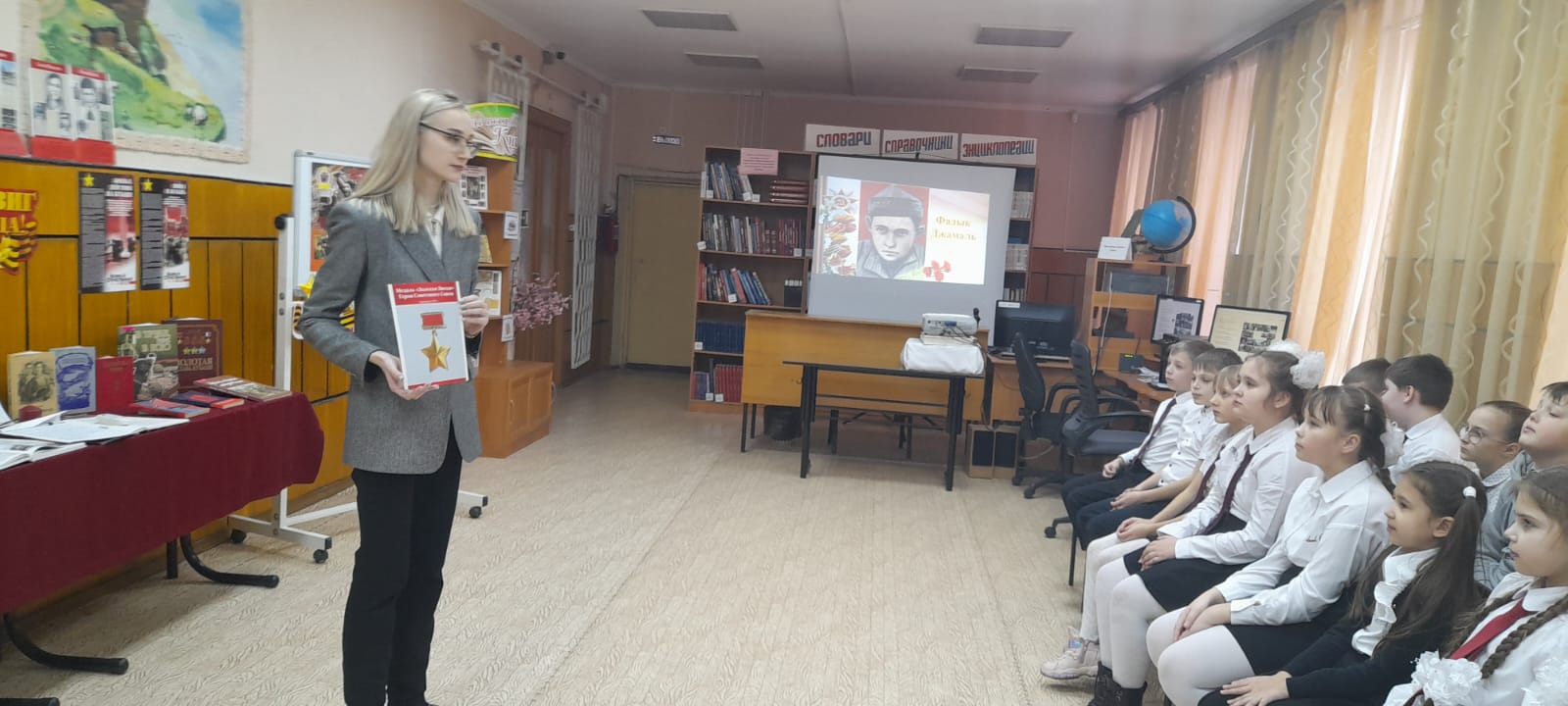 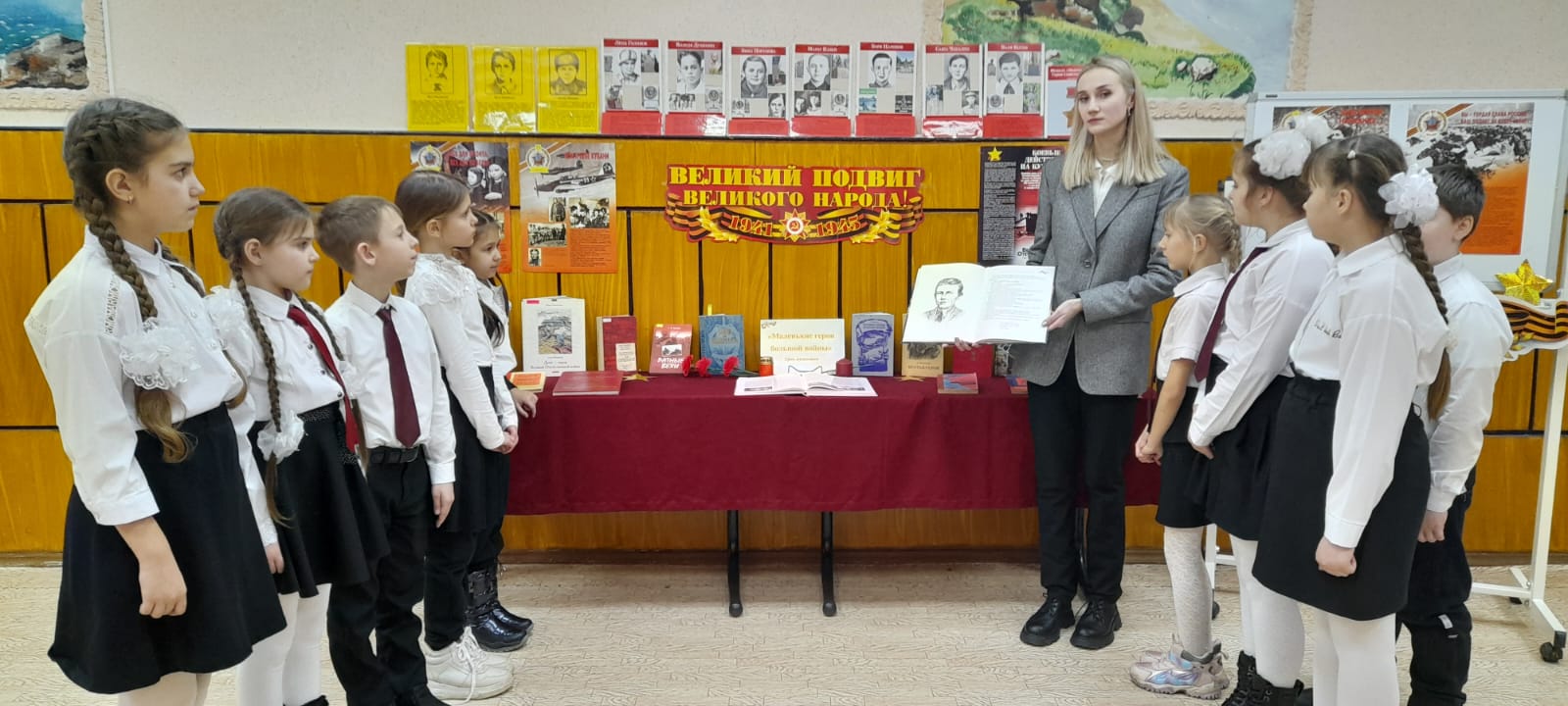 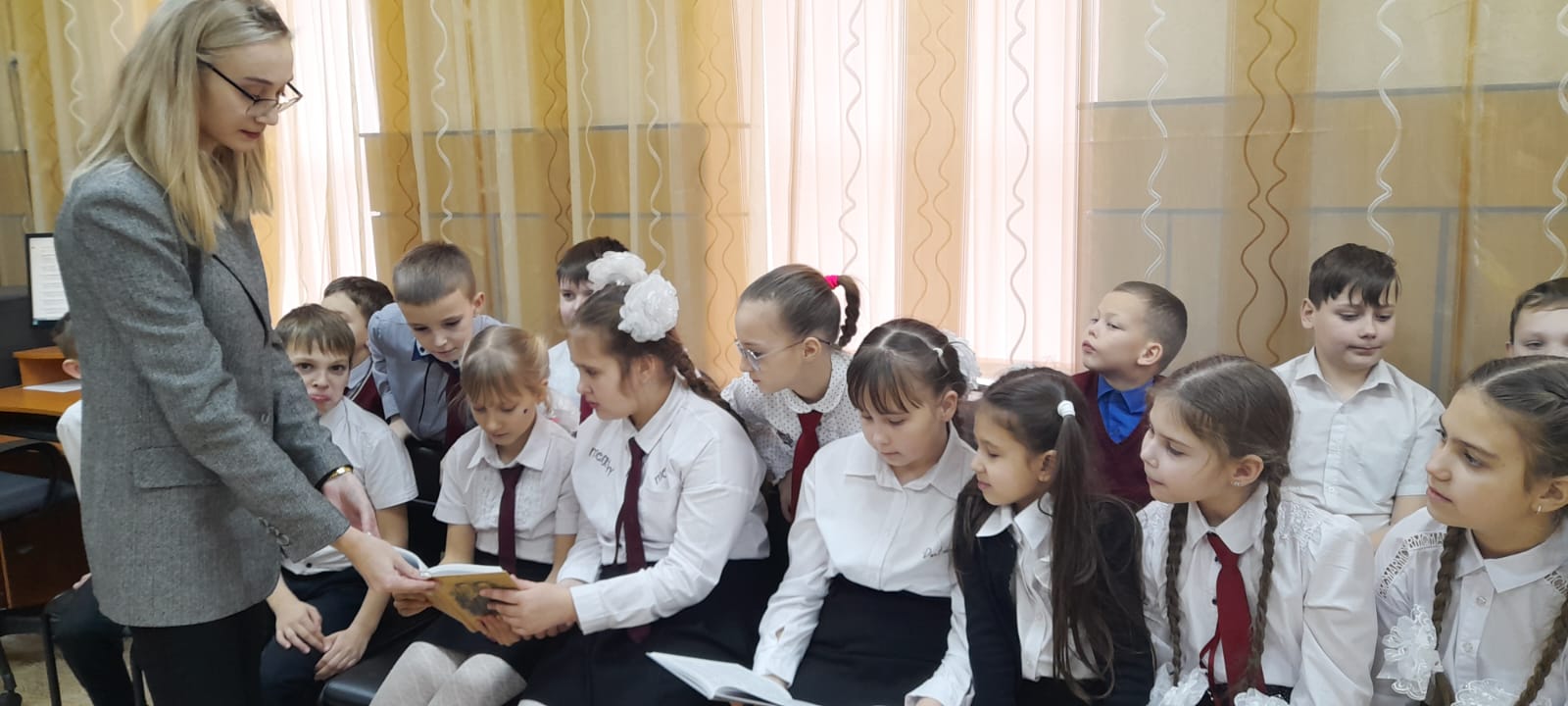 